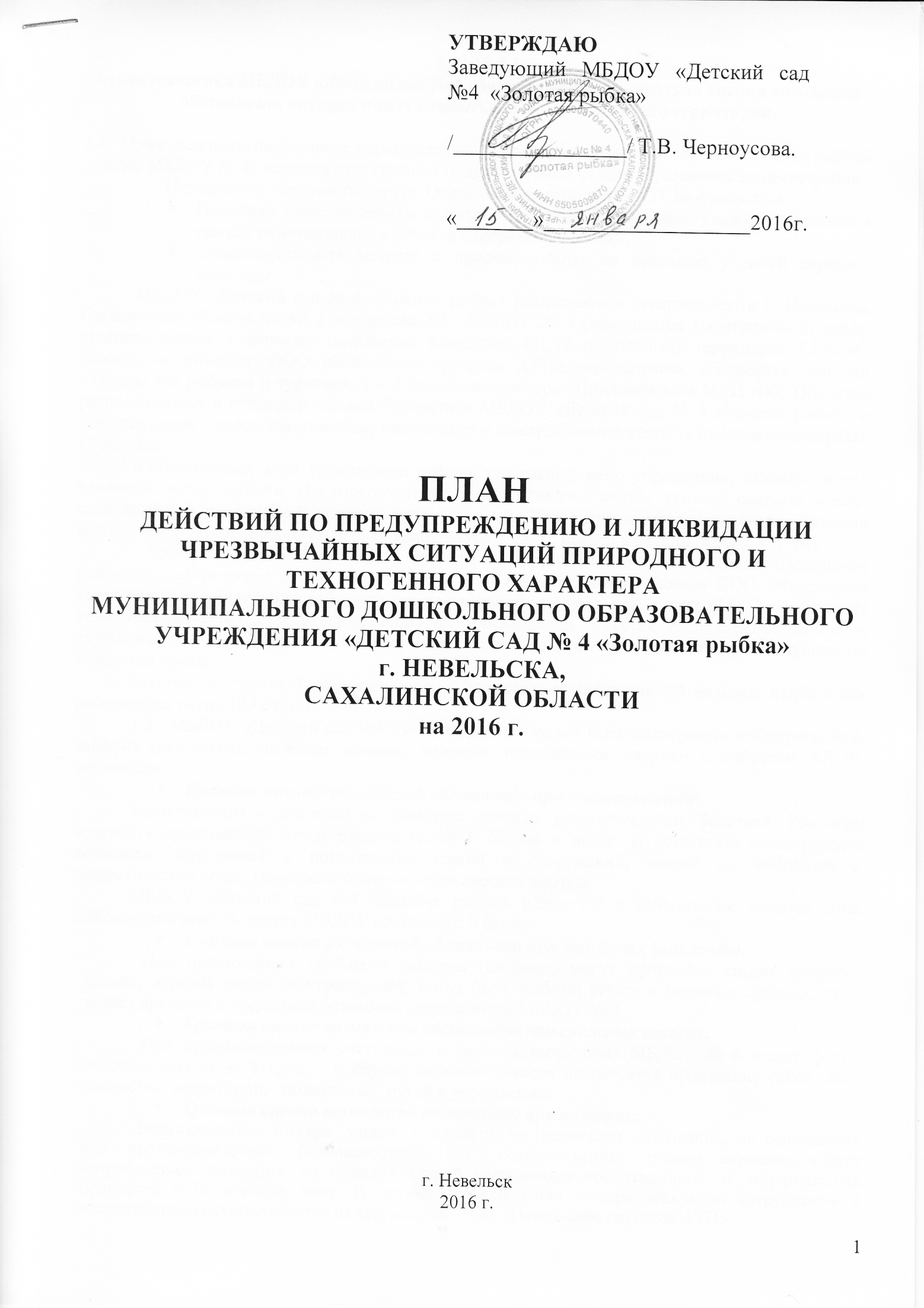 РАЗДЕЛ I.Характеристика МБДОУ «Детский сад № 4 «Золотая рыбка» и краткая оценка возможной обстановки, которая может сложиться в нем и вблизи его территории.1.1.  Муниципальное дошкольное образовательное учреждение «Детский сад № 4 «Золотая рыбка» (далее Учреждение) является структурным подразделением отдела образования администрации Невельского городского округа. МБДОУ «Детский сад № 4 «Золотая рыбка» расположен в северной части г. Невельска, Сахалинской области по ул. Приморская, 62.  Учреждение размещается 1 этажном отдельно стоящем здании и занимает помещение площадью 471,17 м2, площадь территории 2 150 м2. Ближайшие объекты: ООО «Невельское грузовое АТП», автозаправка «Роснефть, 3-й подъем водозабора «Придорожное» МУП НКС. Объектов расположенных в непосредственной близости к МБДОУ «Детский сад № 4 «Золотая рыбка» и использующих в своем производстве химических и пожароопасных веществ - имеется автозаправка «Роснефть».     Электроснабжение Учреждения осуществляется от общей городской сети МУП «Невельские районные электрические сети», водоснабжение - от магистрального водовода ООО «Невельские коммунальные сети», теплоснабжение - от центральной отопительной системы МУП «Невельские коммунальные сети». Резервный источник электроснабжения  имеется. Расположение кабелей и трубопроводов – подземное. Имеются следующие средства пожаротушения: огнетушители; пожарные краны.Количество групп: 3; воспитанников: 47 человек; сотрудников: 24 человек; наибольшая работающая смена 12 человек. 1.2.  МБДОУ «Детский сад №4 «Золотая рыбка» может быть подвержено землетрясениям, тайфуна (циклонам), снежным заносам, пожарам, наводнениям, авариям с выбросом АХОВ, эпидемиям. Краткая оценка  возможной обстановки при землетрясении: Землетрясения - это одно из наиболее опасных разрушительных бедствий. Реальную опасность представляют землетрясения силой 6 баллов и выше. В результате землетрясения возможны разрушения и повреждения зданий и сооружений, аварий на коммунально-энергетических сетях. Возможны большие человеческие жертвы.МБДОУ «Детский сад №4 «Золотая рыбка» находится в сейсмически опасной зоне. Сейсмоустойчивость здания МБДОУ составляет: 9 баллов.Краткая оценка возможной обстановки при тайфунах (циклонах): При прохождении глубокого тайфуна (циклона) могут произойти срывы кровель здания, обрывы линий электропередач, могут быть выбиты стёкла в оконных проёмах, что может привести к временной остановки деятельности Учреждения.Краткая оценка возможной обстановки при снежных заносах:При продолжительных снегопадах и метелях территория Учреждения может быть занесена снегом на 1-1,5м.   В случае снежных заносов потребуется проведение работ  по  расчистке  территорий,   подъездных  путей к учреждению. Краткая оценка возможной обстановки при пожарах:Возникновение   пожара   может   произойти   от   короткого   замыкания,  не  соблюдения   мер  противопожарной   безопасности.   При   возникновении   пожара, возможно, может потребоваться  эвакуация   из  горящих  зданий  сотрудников, воспитанников   и   материальных ценностей в безопасную зону. В случае возникновения пожара эвакуация сотрудников и воспитанников осуществляется на территорию ООО «Невельское грузовое АТП».Краткая оценка возможной обстановки при наводнении:Весеннее половодье и ливневые дожди  могут привести к затоплению территории Учреждения. В этом случае необходимо предусмотреть отвод паводковых вод. Во время затопления подход и проезд транспорта к Учреждению будет затруднен. Краткая оценка возможной обстановки при выбросе АХОВ:Объектов расположенных в непосредственной близости к МБДОУ «Детский сад №4 «Золотая рыбка» и использующих в своем производстве химических веществ не имеется. В  случае  аварии   на   предприятиях    использующих   химически опасные    вещества    (АХОВ),     распространение    аммиака    и    других    АХОВ, воздействие    их    на    людей       будет   зависеть   от   расстояния,  скорости   ветра,   состояния  атмосферы, температуры окружающей среды, а также от концентрации АХОВ.  Количество пострадавших  от АХОВ  может  составить до  30%  воспитанников и  постоянного    состава.    Заражение    местности,    сооружений    и    зданий   может привести  к  остановке  деятельности Учреждения  на одни сутки и более.  В случае выброса АХОВ необходима экстренная эвакуация.Краткая оценка возможной обстановки при эпидемии:При   неблагоприятной   эпидемиологической   обстановке  в Учреждении возможно распространение  особо   опасных   инфекционных   заболеваний,   которые   могут привести к эпидемиям: вирусных и кишечных инфекций, холеры, брюшного тифа сальмонеллеза, дизентерии, вирусного гепатита.    При обострении эпидемиологической ситуации по указанию ЦГСЭН в Учреждении сокращается контингент воспитанников или полностью прекращается деятельность Учреждении.1.3. Ориентировочный объем работ по ликвидации последствий чрезвычайных ситуаций: осуществляется эвакуация воспитанников и сотрудников Учреждения из зон возможных ЧС; извлечение пострадавших из-под завалов; оказание первой медицинской помощи; эвакуация   пострадавших   в   ОПМ   (отряд    первой   медпомощи; лечебные учреждения); расчистка подъездных путей; проведение профилактических противопожарных мероприятий.1.4. Состав сил ГО.В МБДОУ «Детский сад №4 «Золотая рыбка» созданы следующие нештатные аварийно-спасательные формирования:Звено связи: Ничволод  Л.А. (сторож (вахтер)); В.С. Новиков (сторож (вахтер));  А.Н. Бортников (сторож (вахтер)).Санитарный пост: Л.А. Сотникова   (медицинская сестра), Орехова Т.В. (мл.воспитатель).Группа общественного порядка: Озерова И.Ю. (делопроизводитель)- командир группы; личный состав – Абросимов И.И. (дворник), Кенжибаева О.Е. (воспитатель). Отделение пожаротушения: Чернякова О.В.  (заведующий хозяйством)-   командир отделения; личный состав- Гольцман А.П. (воспитатель), Бугров Ю.А. (сторож (вахтер)).Эвакуационная группа: Бондзюк Ю.А. (мл. воспитатель) – командир группы; личный состав- Орехова Т.В. (мл. воспитатель), Киселёва А.Б. (воспитатель).	1.5. Особенности влияющие на решение задач ГО.Рельеф:Своеобразные    формы    и    особенности    рельефа    Невельского  городского округа обусловлены  составом  слагающих  пород,   подверженной  землетрясениям  со степенью   опасности   7-8   баллов.    Поверхность   Невельского   городского округа горная и пересечена реками и ручьями,  впадающими в Татарский пролив.  Высота гор достигает до .   Вершины гор имеют, в основном, округлую форму, покрыты лесом. Примерно 80%     территории района расположено в лавиноопасной зоне.Климат:Климат Невельского городского округа муссонный. Он характеризуется влажной и менее холодной, чем на материке, зимой и прохладным дождливым летом и осенью.В течение года над Невельским городским округом проходит в среднем 30-40   циклонов, вызывающих усиление ветра, пасмурную с осадками погоду. Проходящие тайфуны и глубокие циклоны, сопровождаются штормовыми ветрами, достигающими  скорости   более  30-40  м/с,   и   сильными   дождями.    Максимум осадков за сутки .Островное положение Невельского городского округа, сложность рельефа, климатические условия затрудняют ведение работ по ликвидации последствий ЧС,   эвакуации населения из зон возможных ЧС и обеспечения его необходимыми материальными ресурсами.1.6. Выводы из оценки обстановки, которая может сложиться в результате аварий  катастроф и стихийных бедствий.В результате производственных аварий, катастроф и стихийных бедствий возможно частичное (полное) разрушение МБДОУ №4, гибель людей, нарушение функционирования   воспитательно-образовательного процесса.Для обеспечения непрерывного функционирования воспитательно-образовательного процесса необходимо проведение комплекса организационных и инженерно-технических       мероприятий, направленных на обеспечение, предупреждения чрезвычайных ситуаций, постоянной готовности органов управления, сил и средств гражданской обороны аварийно-спасательных формирований к действиям в чрезвычайных ситуациях, а также устойчивость функционирования Учреждения в этих условиях.РАЗДЕЛ II.Выполнение мероприятий при угрозе и возникновении ЧС.2.1. При угрозе возникновения крупных производственных аварий, катастроф и стихийных бедствий (режим повышенной готовности).Оповещение  сотрудников  МБДОУ «Детский сад №4 «Золотая рыбка» о ЧС на занимаемой учреждением территории производится по разработанной схеме оповещения. Оповещение сотрудников о ЧС в нерабочее (ночное) время производится по телефону сторожем  (вахтером), согласно утвержденного графика дежурства.В первую очередь оповещается заведующий МБДОУ «Детский сад  №4 «Золотая рыбка» Т.В. Черноусова, а затем, в зависимости от обстановки, остальной персонал.В рабочее время сотрудники учреждения оповещаются  посыльными или по телефону.Порядок осуществления мероприятий по предупреждению или снижению воздействия ЧС:- приведение в готовность нештатных аварийно-спасательных формирований Учреждения,  защитного сооружения, герметизация здания, укрытие в них сотрудников и воспитанников;- подготовка к выдаче сотрудникам и воспитанникам Учреждения, средств индивидуальной защиты;- подготовка сотрудников и воспитанников к эвакуации;- проведение мероприятий по медицинской и противоэпидемической защите сотрудников и воспитанников Учреждения;- проведение профилактических противопожарных мероприятий.2.2. При возникновении крупных производственных аварий, катастроф и стихийных бедствий (режим чрезвычайной ситуации).При аварии на радиационно-опасном объекте (радиоактивном загрязнении):  С получением сообщения об угрозе или выпадении радиоактивных осадков выполняются пункты 1-8 календарного плана (Приложение № 1). С введением отделом по делам ГО и ЧС администрации Невельского городского округа режима защиты населения получение указаний по воспитательно-образовательному процессу в отделе образования Невельского городского округа.При аварии на химически опасном объекте (химическом заражении):С получением сообщения об аварии на химически опасном объекте выполняются пункты 9-14 календарного плана (Приложение № 1).В течение 30 минут после ликвидации очага заражения проветрить помещения и только после этого вводить в здание Учреждения воспитанников.При пожаре в Учреждении или на соседнем объекте: При возникновении загорания в зданиях МБДОУ «Детский сад № 4 «Золотая рыбка» осуществляется немедленное прекращение воспитательно-образовательного процесса и выведение воспитанников в безопасный место (на территорию ООО «Невельское грузовое АТП»), вызывается пожарная команда по телефону «01» (с сотового телефона «010», «112»).При возникновении пожара на соседнем объекте и угрозе перехода пламени на здание Учреждение осуществляется вывод воспитанников в безопасное место (на территорию ООО «Невельское грузовое АТП»). В последующем выполняются пункты 15-18 календарного плана (Приложение № 2) .В случае чрезвычайной ситуации жителей оповестят сиренами, по радиотрансляционной и телевизионным сетям будет передан сигнал «Внимание всем!». При угрозе взрыва в МБДОУ «Детский сад №4 «Золотая рыбка»:Выполнить пункт 15 календарного плана (Приложение № 2).2.3. Организация управления, оповещения и связи.Оповещение  сотрудников  МБДОУ «Детский сад №4 «Золотая рыбка» о ЧС на занимаемой учреждением территории производится по разработанной схеме оповещения (прилагается). Оповещение сотрудников о ЧС в нерабочее (ночное) время производится по телефону сторожем (вахтером) согласно утвержденного графика дежурства.В первую очередь оповещается заведующий МБДОУ «Детский сад  №4 «Золотая рыбка» Т.В. Черноусова, а затем, в зависимости от обстановки, остальной персонал.В рабочее время сотрудники учреждения оповещаются  посыльными или по телефону.Руководство мероприятиями осуществлять в соответствии с календарным планом (Приложение № 2) и указаниями отдела по делам ГО и ЧС администрации Невельского городского округа и отдела образования администрации Невельского городского округа.Связь организовывается через городскую АТС по телефонам:- отдел образования администрации Невельского городского округа тел.: 6-10-18; 6-03-99; - отдел по делам ГО и ЧС администрации Невельского городского округа тел.: 6-01-06; 6-13-05; 6-28-60.При выходе из строя городской АТС — посыльными.Приложения: 1. Схема оповещения (сбора) сотрудников МБДОУ №4 в рабочее и не   рабочее время.	2. Календарный план основных мероприятий при угрозе и возникновении ЧС природного и техногенного характера.Заведующий МБДОУ «Детский сад №4«Золотая рыбка»							Т.В. Черноусова.Ответственный по ГО и ЧС                                                           А.С. Карелина.Приложение № 1 КАЛЕНДАРНЫЙ ПЛАН
основных мероприятий МБДОУ «Детский сад №4 «Золотая рыбка» при угрозе и возникновении ЧС природного и техногенного характера.Заведующий МБДОУ «Детский сад №4«Золотая рыбка»   					                Т.В. Черноусова.Ответственный по ГО и ЧС				     А.С. Карелина№№
п/пМероприятияСрокипроведенияОтветственные завыполнениеВыполнение мероприятий в учебном заведении при возникновении ЧС природного и техногенного характера.Выполнение мероприятий в учебном заведении при возникновении ЧС природного и техногенного характера.Выполнение мероприятий в учебном заведении при возникновении ЧС природного и техногенного характера.Выполнение мероприятий в учебном заведении при возникновении ЧС природного и техногенного характера.а) При аварии на радиационно-опасном объекте (радиоактивном загрязнении)а) При аварии на радиационно-опасном объекте (радиоактивном загрязнении)а) При аварии на радиационно-опасном объекте (радиоактивном загрязнении)а) При аварии на радиационно-опасном объекте (радиоактивном загрязнении)1.Постоянное прослушивание городских программ радиовещания и телевидения для получения информации УНД ГУ МЧС России по Сахалинской области, отдела по делам ГО и ЧС района. постоянноТ.В. ЧерноусоваА.С. Карелина2.Осуществление сбора сотрудников и членов нештатных аварийно-спасательных формирований МБДОУ для доведения обстановки и постановки задач.«Ч» + 0,5 ч в нерабочее времяТ.В. ЧерноусоваА.С. Карелина3.Запрещение выхода из помещений (без крайней необходимости)  до получения указаний по режиму защиты.«Ч» + 0,5 ч в нерабочее времяТ.В. Черноусова4.Провести герметизацию помещений, отключить приточную вентиляцию.«Ч» + 1,5 чО.В. Чернякова5.Организация изготовления ватно-марлевых повязок. «Ч» + 2 чЛ.А. Сотникова6.Раздача йодистого препарата сотрудникам МДОУ.«Ч» + 2,5 чЛ.А. Сотникова7.Размещение воспитанников МБДОУ в оборудованном подвальном помещении «Невельское грузовое АТП».«Ч» + 1,5 чвоспитатели групп8.Выполнение мероприятий по режиму защиты, который будет объявлен.согласно рекомендациямТ.В. Черноусова.б). При аварии на химически опасном объекте (химическом заражении)б). При аварии на химически опасном объекте (химическом заражении)б). При аварии на химически опасном объекте (химическом заражении)б). При аварии на химически опасном объекте (химическом заражении)9.Оповещение сотрудников МБДОУ о химическом заражении. До получения указаний о выходе из района заражения:- собрать всех воспитанников в здании МБДОУ;- загерметизировать окна и двери.«Ч» + 0.3 чТ.В.Черноусовавоспитатели всех группО.В. Чернякова10.Организация пропитки ватно-марлевых повязок для сотрудников и воспитанников 2% раствором соды при хлоре и 5% раствором лимонной (борной) кислоты при аммиаке. Надевать по команде заведующего МБДОУ.«Ч» + 0,5 чЛ.А. Сотникова11.Организация взаимодействия с отделом по делам ГО и ЧС администрации Невельского городского округа и отделом образования по вопросам действий в случае заражения, а также с медицинскими учреждениями по организации медицинской помощи пораженным.«Ч» + 1 чТ.В. Черноусова12.Организация вывода воспитанников в безопасный район по указанию отдела по делам ГО и ЧС администрации Невельского городского округа и отдела образования.«Ч» + 0,5 чТ.В. Черноусовавоспитатели всех групп13.Оказание медицинской помощи пострадавшим при выходе из зараженного района.0,5 чЛ.А. Сотникова14.Обеспечение организованного возвращения в МБДОУ. после ликвидации очага зараженияТ.В. Черноусовавоспитатели всех группв). При пожаре в МБДОУ или на соседнем объектев). При пожаре в МБДОУ или на соседнем объектев). При пожаре в МБДОУ или на соседнем объектев). При пожаре в МБДОУ или на соседнем объекте15.Выведение воспитанников МБДОУ из здания в безопасное место.«Ч» + 0,3 чТ.В. Черноусовавоспитатели всех групп16.Организация работы отделения пожаротушения по наблюдению за пожарной обстановкой и ликвидацией отдельных загораний с помощью огнетушителей.«Ч» + 0,5 чО.В.ЧерняковаЮ.В.ЛучниковаГ.С. КирилловаЛ.В. ЯдроваИ.И. Абросимов 17.Приведение в готовность санитарного поста для оказания помощи пострадавшим от угарного газа и ожогов.«Ч» + 0,5 чЛ.А. Сотникова18.Проверка помещений МБДОУ и возобновление воспитательно-образовательного процесса.после ликвидации пожараТ.В. Черноусовавоспитатели всех групп